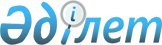 О внесении изменений в решение маслихата от 8 января 2021 года № 459 "О бюджетах сел, сельских округов Карасуского района на 2021-2023 годы"Решение маслихата Карасуского района Костанайской области от 19 ноября 2021 года № 75
      Карасуский районный маслихат РЕШИЛ:
      1. Внести в решение маслихата "О бюджетах сел, сельских округов Карасуского района на 2021 - 2023 годы" от 8 января 2021 года № 459 (зарегистрировано в Реестре государственной регистрации нормативных правовых актов за № 9714) следующие изменения:
      пункт 3 изложить в новой редакции:
      "3. Утвердить бюджет села Жалгыскан на 2021-2023 годы согласно приложениям 4, 5 и 6 к настоящему решению соответственно, в том числе на 2021 год в следующих объемах:
      1) доходы – 15 160,0 тысяч тенге, в том числе по:
      налоговым поступлениям – 1 321,0 тысяч тенге;
      неналоговым поступлениям – 0,0 тысяч тенге;
      поступлениям от продажи основного капитала – 0,0 тысяч тенге;
      поступлениям трансфертов – 13 839,0 тысяч тенге;
      2) затраты – 15 836,9 тысяч тенге;
      3) чистое бюджетное кредитование – 0,0 тысяч тенге, в том числе:
      бюджетные кредиты – 0,0 тысяч тенге;
      погашение бюджетных кредитов – 0,0 тысяч тенге;
      4) сальдо по операциям с финансовыми активами – 0,0 тысяч тенге;
      5) дефицит (профицит) бюджета – - 676,9 тысяч тенге;
      6) финансирование дефицита (использование профицита) бюджета – 676,9 тысяч тенге.";
      пункт 5 изложить в новой редакции:
      "5. Утвердить бюджет Жамбылского сельского округа на 2021-2023 годы согласно приложениям 7, 8 и 9 к настоящему решению соответственно, в том числе на 2021 год в следующих объемах:
      1) доходы – 20 844,4 тысячи тенге, в том числе по:
      налоговым поступлениям – 3 930,4 тысячи тенге;
      неналоговым поступлениям – 0,0 тысяч тенге;
      поступлениям от продажи основного капитала – 0,0 тысяч тенге;
      поступлениям трансфертов – 16 914,0 тысяч тенге;
      2) затраты – 21 814,6 тысяч тенге;
      3) чистое бюджетное кредитование – 0,0 тысяч тенге, в том числе:
      бюджетные кредиты – 0,0 тысяч тенге;
      погашение бюджетных кредитов – 0,0 тысяч тенге;
      4) сальдо по операциям с финансовыми активами – 0,0 тысяч тенге;
      5) дефицит (профицит) бюджета – - 970,2 тысячи тенге;
      6) финансирование дефицита (использование профицита) бюджета – 970,2 тысячи тенге.";
      пункт 7 изложить в новой редакции:
      "7. Утвердить бюджет Ильичевского сельского округа на 2021-2023 годы согласно приложениям 10, 11 и 12 к настоящему решению соответственно, в том числе на 2021 год в следующих объемах:
      1) доходы – 21 978,6 тысяч тенге, в том числе по:
      налоговым поступлениям – 2 486,0 тысяч тенге;
      неналоговым поступлениям – 0,0 тысяч тенге;
      поступлениям от продажи основного капитала – 0,0 тысяч тенге;
      поступлениям трансфертов – 19 492,6 тысяч тенге;
      2) затраты – 22 383,1 тысяча тенге;
      3) чистое бюджетное кредитование – 0,0 тысяч тенге, в том числе:
      бюджетные кредиты – 0,0 тысяч тенге;
      погашение бюджетных кредитов – 0,0 тысяч тенге;
      4) сальдо по операциям с финансовыми активами – 0,0 тысяч тенге;
      5) дефицит (профицит) бюджета – - 404,5 тысяч тенге;
      6) финансирование дефицита (использование профицита) бюджета – 404,5 тысяч тенге.";
      пункт 9 изложить в новой редакции:
      "9. Утвердить бюджет Карамырзинского сельского округа на 2021-2023 годы согласно приложениям 13, 14 и 15 к настоящему решению соответственно, в том числе на 2021 год в следующих объемах:
      1) доходы – 17 297,0 тысяч тенге, в том числе по:
      налоговым поступлениям – 1 969,0 тысяч тенге;
      неналоговым поступлениям – 0,0 тысяч тенге;
      поступлениям от продажи основного капитала – 0,0 тысяч тенге;
      поступлениям трансфертов – 15 328,0 тысяч тенге;
      2) затраты –17 755,4 тысячи тенге;
      3) чистое бюджетное кредитование – 0,0 тысяч тенге, в том числе:
      бюджетные кредиты – 0,0 тысяч тенге;
      погашение бюджетных кредитов – 0,0 тысяч тенге;
      4) сальдо по операциям с финансовыми активами – 0,0 тысяч тенге;
      5) дефицит (профицит) бюджета – - 458,4 тысячи тенге;
      6) финансирование дефицита (использование профицита) бюджета – 458,4 тысячи тенге.";
      пункт 11 изложить в новой редакции:
      "11. Утвердить бюджет Карасуского сельского округа на 2021-2023 годы согласно приложениям 16, 17 и 18 к настоящему решению соответственно, в том числе на 2021 год в следующих объемах:
      1) доходы – 88 516,8 тысяч тенге, в том числе по:
      налоговым поступлениям – 17 324,0 тысяч тенге;
      неналоговым поступлениям – 130,0 тысяч тенге;
      поступлениям от продажи основного капитала – 0,0 тысяч тенге;
      поступлениям трансфертов – 71 062,8 тысяч тенге;
      2) затраты –92 970,3 тысячи тенге;
      3) чистое бюджетное кредитование – 0,0 тысяч тенге, в том числе:
      бюджетные кредиты – 0,0 тысяч тенге;
      погашение бюджетных кредитов – 0,0 тысяч тенге;
      4) сальдо по операциям с финансовыми активами – 0,0 тысяч тенге;
      5) дефицит (профицит) бюджета – - 4 453,5 тысяч тенге;
      6) финансирование дефицита (использование профицита) бюджета – 4453,5 тысяч тенге.";
      пункт 13 изложить в новой редакции:
      "13. Утвердить бюджет Койбагарского сельского округа на 2021-2023 годы согласно приложениям 19, 20 и 21 к настоящему решению соответственно, в том числе на 2021 год в следующих объемах:
      1) доходы – 24 820,2 тысячи тенге, в том числе по:
      налоговым поступлениям – 3 870,0 тысяч тенге;
      неналоговым поступлениям –180,0 тысяч тенге;
      поступлениям от продажи основного капитала – 0,0 тысяч тенге;
      поступлениям трансфертов – 20 770,2 тысячи тенге;
      2) затраты – 25 713,0 тысяч тенге;
      3) чистое бюджетное кредитование – 0,0 тысяч тенге, в том числе:
      бюджетные кредиты – 0,0 тысяч тенге;
      погашение бюджетных кредитов – 0,0 тысяч тенге;
      4) сальдо по операциям с финансовыми активами – 0,0 тысяч тенге;
      5) дефицит (профицит) бюджета – - 892,8 тысяч тенге;
      6) финансирование дефицита (использование профицита) бюджета – 892,8 тысяч тенге.";
      пункт 15 изложить в новой редакции:
      "15. Утвердить бюджет Люблинского сельского округа на 2021-2023 годы согласно приложениям 22, 23 и 24 к настоящему решению соответственно, в том числе на 2021 год в следующих объемах:
      1) доходы – 22 618,9 тысяч тенге, в том числе по:
      налоговым поступлениям – 3 002,1 тысяча тенге;
      неналоговым поступлениям –0,0 тысяч тенге;
      поступлениям от продажи основного капитала – 0,0 тысяч тенге;
      поступлениям трансфертов – 19 601,9 тысяч тенге;
      2) затраты – 23 195,3 тысячи тенге;
      3) чистое бюджетное кредитование – 0,0 тысяч тенге, в том числе:
      бюджетные кредиты – 0,0 тысяч тенге;
      погашение бюджетных кредитов – 0,0 тысяч тенге;
      4) сальдо по операциям с финансовыми активами – 0,0 тысяч тенге;
      5) дефицит (профицит) бюджета – - 576,4 тысячи тенге;
      6) финансирование дефицита (использование профицита) бюджета – 576,4 тысячи тенге.";
      пункт 17 изложить в новой редакции:
      "17. Утвердить бюджет села Новопавловка на 2021-2023 годы согласно приложениям 25, 26 и 27 к настоящему решению соответственно, в том числе на 2021 год в следующих объемах:
      1) доходы – 18 200,0 тысяч тенге, в том числе по:
      налоговым поступлениям – 1 361,4 тысячи тенге;
      неналоговым поступлениям – 14,6 тысяч тенге;
      поступлениям от продажи основного капитала – 0,0 тысяч тенге;
      поступлениям трансфертов –16 824,0 тысячи тенге;
      2) затраты – 18 502,6 тысяч тенге;
      3) чистое бюджетное кредитование – 0,0 тысяч тенге, в том числе:
      бюджетные кредиты – 0,0 тысяч тенге;
      погашение бюджетных кредитов – 0,0 тысяч тенге;
      4) сальдо по операциям с финансовыми активами – 0,0 тысяч тенге;
      5) дефицит (профицит) бюджета – - 302,6 тысяч тенге;
      6) финансирование дефицита (использование профицита) бюджета – 302,6 тысяч тенге.";
      пункт 19 изложить в новой редакции:
      "19. Утвердить бюджет Октябрьского сельского округа на 2021-2023 годы согласно приложениям 28, 29 и 30 к настоящему решению соответственно, в том числе на 2021 год в следующих объемах:
      1) доходы – 115 951,4 тысяч тенге, в том числе по:
      налоговым поступлениям – 11 988,4 тысяч тенге;
      неналоговым поступлениям – 0,0 тысяч тенге;
      поступлениям от продажи основного капитала – 0,0 тысяч тенге;
      поступлениям трансфертов – 103 963,0 тысяч тенге;
      2) затраты – 120 030,7 тысяч тенге;
      3) чистое бюджетное кредитование – 0,0 тысяч тенге, в том числе:
      бюджетные кредиты – 0,0 тысяч тенге;
      погашение бюджетных кредитов – 0,0 тысяч тенге;
      4) сальдо по операциям с финансовыми активами – 0,0 тысяч тенге;
      5) дефицит (профицит) бюджета – - 4 079,3 тысячи тенге;
      6) финансирование дефицита (использование профицита) бюджета – 4 079,3 тысячи тенге.";
      пункт 21 изложить в новой редакции:
      "21. Утвердить бюджет Ушаковского сельского округа на 2021-2023 годы согласно приложениям 31, 32 и 33 к настоящему решению соответственно, в том числе на 2021 год в следующих объемах:
      1) доходы – 16 834,0 тысяч тенге, в том числе по:
      налоговым поступлениям – 1 706,0 тысяч тенге;
      неналоговым поступлениям – 0,0 тысяч тенге;
      поступлениям от продажи основного капитала – 0,0 тысяч тенге;
      поступлениям трансфертов – 15 128,0 тысяч тенге;
      2) затраты –16 993,4 тысячи тенге;
      3) чистое бюджетное кредитование – 0,0 тысяч тенге, в том числе:
      бюджетные кредиты – 0,0 тысяч тенге;
      погашение бюджетных кредитов – 0,0 тысяч тенге;
      4) сальдо по операциям с финансовыми активами – 0,0 тысяч тенге;
      5) дефицит (профицит) бюджета – - 159,4 тысячи тенге;
      6) финансирование дефицита (использование профицита) бюджета – 159,4 тысячи тенге.";
      пункт 23 изложить в новой редакции:
      "23. Утвердить бюджет Челгашинского сельского округа на 2021-2023 годы согласно приложениям 34, 35 и 36 к настоящему решению соответственно, в том числе на 2021 год в следующих объемах:
      1) доходы – 21 013,0 тысяч тенге, в том числе по:
      налоговым поступлениям – 8 857,0 тысяч тенге;
      неналоговым поступлениям – 0,0 тысяч тенге;
      поступлениям от продажи основного капитала – 0,0 тысяч тенге;
      поступлениям трансфертов – 12 156,0 тысяч тенге;
      2) затраты – 23 109,0 тысяч тенге;
      3) чистое бюджетное кредитование – 0,0 тысяч тенге, в том числе:
      бюджетные кредиты – 0,0 тысяч тенге;
      погашение бюджетных кредитов – 0,0 тысяч тенге;
      4) сальдо по операциям с финансовыми активами – 0,0 тысяч тенге;
      5) дефицит (профицит) бюджета – - 2 096,0 тысяч тенге;
      6) финансирование дефицита (использование профицита) бюджета – 2 096,0 тысяч тенге.";
      пункт 25 изложить в новой редакции:
      "25. Утвердить бюджет Черняевского сельского округа на 2021-2023 годы согласно приложениям 37, 38 и 39 к настоящему решению соответственно, в том числе на 2021 год в следующих объемах:
      1) доходы – 19 138,0 тысяч тенге, в том числе по:
      налоговым поступлениям – 1 229,0 тысяч тенге;
      неналоговым поступлениям – 0,0 тысяч тенге;
      поступлениям от продажи основного капитала – 0,0 тысяч тенге;
      поступлениям трансфертов – 17 909,0 тысяч тенге;
      2) затраты – 19 650,0 тысяч тенге;
      3) чистое бюджетное кредитование – 0,0 тысяч тенге, в том числе:
      бюджетные кредиты – 0,0 тысяч тенге;
      погашение бюджетных кредитов – 0,0 тысяч тенге;
      4) сальдо по операциям с финансовыми активами – 0,0 тысяч тенге;
      5) дефицит (профицит) бюджета – - 512,0 тысяч тенге;
      6) финансирование дефицита (использование профицита) бюджета – 512,0 тысяч тенге.";
      приложения 4, 7, 10, 13, 16, 19, 22, 25, 28, 31, 34, 37 к указанному решению изложить в новой редакции согласно приложениям 1, 2, 3, 4, 5, 6, 7, 8, 9, 10, 11, 12 к настоящему решению.
      2. Настоящее решение вводится в действие с 1 января 2021 года. Бюджет села Жалгыскан на 2021 год Бюджет Жамбылского сельского округа на 2021 год Бюджет Ильичевского сельского округа на 2021 год Бюджет Карамырзинского сельского округа на 2021 год Бюджет Карасуского сельского округа на 2021 год Бюджет Койбагарского сельского округа на 2021 год Бюджет Люблинского сельского округа на 2021 год Бюджет села Новопавловка на 2021 год Бюджет Октябрьского сельского округа на 2021 год Бюджет Ушаковского сельского округа на 2021 год Бюджет Челгашинского сельского округа на 2021 год Бюджет Черняевского сельского округа на 2021 год
					© 2012. РГП на ПХВ «Институт законодательства и правовой информации Республики Казахстан» Министерства юстиции Республики Казахстан
				
      Секретарь Карасуского районного маслихата 

С. Кажиев
Приложение 1к решению маслихата от 19 ноября 2021 года№ 75Приложение 4к решению маслихата от 8 января 2021 года№ 459
Категория
Категория
Категория
Категория
Категория
Сумма, тысяч тенге
Класс
Класс
Класс
Класс
Сумма, тысяч тенге
Подкласс
Подкласс
Подкласс
Сумма, тысяч тенге
Наименование
Наименование
Сумма, тысяч тенге
I. Доходы
I. Доходы
15160,0
1
Налоговые поступления
Налоговые поступления
1321,0
01
Подоходный налог
Подоходный налог
186,9
2
Индивидуальный подоходный налог
Индивидуальный подоходный налог
186,9
04
Налоги на собственность
Налоги на собственность
266,0
1
Налоги на имущество
Налоги на имущество
15,0
3
Земельный налог
Земельный налог
251,0
4
Налог на транспортные средства
Налог на транспортные средства
868,1
2
Неналоговые поступления
Неналоговые поступления
0,0
3
Поступления от продажи основного капитала
Поступления от продажи основного капитала
0,0
4
Поступления трансфертов
Поступления трансфертов
13839,0
02
Трансферты из вышестоящих органов государственного управления
Трансферты из вышестоящих органов государственного управления
13839,0
3
Трансферты из районного (города областного значения) бюджета
Трансферты из районного (города областного значения) бюджета
13839,0
Функциональная группа
Функциональная группа
Функциональная группа
Функциональная группа
Функциональная группа
Сумма, тысяч тенге
Функциональная подгруппа
Функциональная подгруппа
Функциональная подгруппа
Функциональная подгруппа
Сумма, тысяч тенге
Администратор бюджетных программ
Администратор бюджетных программ
Администратор бюджетных программ
Сумма, тысяч тенге
Программа
Программа
Сумма, тысяч тенге
Наименование
Сумма, тысяч тенге
II. Затраты
15836,9
01
Государственные услуги общего характера
13509,2
1
Представительные, исполнительные и другие органы, выполняющие общие функции государственного управления
13509,2
124
Аппарат акима города районного значения, села, поселка, сельского округа
13509,2
001
Услуги по обеспечению деятельности акима города районного значения, села, поселка, сельского округа
13509,2
07
Жилищно-коммунальное хозяйство
2327,7
3
Благоустройство населенных пунктов
2327,7
124
Аппарат акима города районного значения, села, поселка, сельского округа
2327,7
008
Освещение улиц в населенных пунктах
1650,8
011
Благоустройство и озеленение населенных пунктов
676,9
III. Чистое бюджетное кредитование
0,0
IV. Сальдо по операциям с финансовыми активами
0,0
V. Дефицит (профицит) бюджета 
-676,9
VI. Финансирование дефицита (использование профицита) бюджета
676,9
Движение остатков бюджетных средств
676,9
8
Используемые остатки бюджетных средств
676,9
01
Остатки бюджетных средств
676,9
1
Свободные остатки бюджетных средств
676,9Приложение 2к решению маслихата от 19 ноября 2021 года№ 75Приложение 7к решению маслихата от 8 января 2021 года№ 459
Категория
Категория
Категория
Категория
Категория
Сумма, тысяч тенге
Класс
Класс
Класс
Класс
Сумма, тысяч тенге
Подкласс
Подкласс
Подкласс
Сумма, тысяч тенге
Наименование
Наименование
Сумма, тысяч тенге
I. Доходы
I. Доходы
20844,4
1
Налоговые поступления
Налоговые поступления
3930,4
01
Подоходный налог
Подоходный налог
1649,7
2
Индивидуальный подоходный налог
Индивидуальный подоходный налог
1649,7
04
Налоги на собственность
Налоги на собственность
90,0
1
Налоги на имущество
Налоги на имущество
38,0
3
Земельный налог
Земельный налог
52,0
4
Налог на транспортные средства
Налог на транспортные средства
2190,7
2
Неналоговые поступления
Неналоговые поступления
0,0
3
Поступления от продажи основного капитала
Поступления от продажи основного капитала
0,0
4
Поступления трансфертов
Поступления трансфертов
16914,0
02
Трансферты из вышестоящих органов государственного управления
Трансферты из вышестоящих органов государственного управления
16914,0
3
Трансферты из районного (города областного значения) бюджета
Трансферты из районного (города областного значения) бюджета
16914,0
Функциональная группа
Функциональная группа
Функциональная группа
Функциональная группа
Функциональная группа
Сумма, тысяч тенге
Функциональная подгруппа
Функциональная подгруппа
Функциональная подгруппа
Функциональная подгруппа
Сумма, тысяч тенге
Администратор бюджетных программ
Администратор бюджетных программ
Администратор бюджетных программ
Сумма, тысяч тенге
Программа
Программа
Сумма, тысяч тенге
Наименование
Сумма, тысяч тенге
II. Затраты
21814,6
01
Государственные услуги общего характера
19701,6
1
Представительные, исполнительные и другие органы, выполняющие общие функции государственного управления
19701,6
124
Аппарат акима города районного значения, села, поселка, сельского округа
19701,6
001
Услуги по обеспечению деятельности акима города районного значения, села, поселка, сельского округа
19701,6
07
Жилищно-коммунальное хозяйство
2113,0
3
Благоустройство населенных пунктов
2113,0
124
Аппарат акима города районного значения, села, поселка, сельского округа
2113,0
008
Освещение улиц в населенных пунктах
1574,3
011
Благоустройство и озеленение населенных пунктов
538,7
III. Чистое бюджетное кредитование
0,0
IV. Сальдо по операциям с финансовыми активами
0,0
V. Дефицит (профицит) бюджета 
-970,2
VI. Финансирование дефицита (использование профицита) бюджета
970,2
Движение остатков бюджетных средств
970,2
8
Используемые остатки бюджетных средств
970,2
01
Остатки бюджетных средств
970,2
1
Свободные остатки бюджетных средств
970,2Приложение 3к решению маслихата от 19 ноября 2021 года№ 75Приложение 10к решению маслихата от 8 января 2021 года№ 459
Категория
Категория
Категория
Категория
Категория
Сумма, тысяч тенге
Класс
Класс
Класс
Класс
Сумма, тысяч тенге
Подкласс
Подкласс
Подкласс
Сумма, тысяч тенге
Наименование
Наименование
Сумма, тысяч тенге
I. Доходы
I. Доходы
21978,6
1
Налоговые поступления
Налоговые поступления
2486,0
01
Подоходный налог
Подоходный налог
295,4
2
Индивидуальный подоходный налог
Индивидуальный подоходный налог
295,4
04
Налоги на собственность
Налоги на собственность
150,2
1
Налоги на имущество
Налоги на имущество
125,9
3
Земельный налог
Земельный налог
24,3
4
Налог на транспортные средства
Налог на транспортные средства
2040,4
2
Неналоговые поступления
Неналоговые поступления
0,0
3
Поступления от продажи основного капитала
Поступления от продажи основного капитала
0,0
4
Поступления трансфертов
Поступления трансфертов
19492,6
02
Трансферты из вышестоящих органов государственного управления
Трансферты из вышестоящих органов государственного управления
19492,6
3
Трансферты из районного (города областного значения) бюджета
Трансферты из районного (города областного значения) бюджета
19492,6
Функциональная группа
Функциональная группа
Функциональная группа
Функциональная группа
Функциональная группа
Сумма, тысяч тенге
Функциональная подгруппа
Функциональная подгруппа
Функциональная подгруппа
Функциональная подгруппа
Сумма, тысяч тенге
Администратор бюджетных программ
Администратор бюджетных программ
Администратор бюджетных программ
Сумма, тысяч тенге
Программа
Программа
Сумма, тысяч тенге
Наименование
Сумма, тысяч тенге
II. Затраты
22383,1
01
Государственные услуги общего характера
18432,0
1
Представительные, исполнительные и другие органы, выполняющие общие функции государственного управления
18432,0
124
Аппарат акима города районного значения, села, поселка, сельского округа
18432,0
001
Услуги по обеспечению деятельности акима города районного значения, села, поселка, сельского округа
18432,0
07
Жилищно-коммунальное хозяйство
3951,1
3
Благоустройство населенных пунктов
3951,1
124
Аппарат акима города районного значения, села, поселка, сельского округа
3951,1
008
Освещение улиц в населенных пунктах
3546,6
011
Благоустройство и озеленение населенных пунктов
404,5
III. Чистое бюджетное кредитование
0,0
IV. Сальдо по операциям с финансовыми активами
0,0
V. Дефицит (профицит) бюджета 
-404,5
VI. Финансирование дефицита (использование профицита) бюджета
404,5
Движение остатков бюджетных средств
404,5
8
Используемые остатки бюджетных средств
404,5
01
Остатки бюджетных средств
404,5
1
Свободные остатки бюджетных средств
404,5Приложение 4к решению маслихата от 19 ноября 2021 года№ 75Приложение 13к решению маслихата от 8 января 2021 года№ 459
Категория
Категория
Категория
Категория
Категория
Сумма, тысяч тенге
Класс
Класс
Класс
Класс
Сумма, тысяч тенге
Подкласс
Подкласс
Подкласс
Сумма, тысяч тенге
Наименование
Наименование
Сумма, тысяч тенге
I. Доходы
I. Доходы
17297,0
1
Налоговые поступления
Налоговые поступления
1969,0
01
Подоходный налог
Подоходный налог
219,8
2
Индивидуальный подоходный налог
Индивидуальный подоходный налог
219,8
04
Налоги на собственность
Налоги на собственность
323,6
1
Налоги на имущество
Налоги на имущество
81,0
3
Земельный налог
Земельный налог
242,6
4
Налог на транспортные средства
Налог на транспортные средства
1425,6
2
Неналоговые поступления
Неналоговые поступления
0,0
3
Поступления от продажи основного капитала
Поступления от продажи основного капитала
0,0
4
Поступления трансфертов
Поступления трансфертов
15328,0
02
Трансферты из вышестоящих органов государственного управления
Трансферты из вышестоящих органов государственного управления
15328,0
3
Трансферты из районного (города областного значения) бюджета
Трансферты из районного (города областного значения) бюджета
15328,0
Функциональная группа
Функциональная группа
Функциональная группа
Функциональная группа
Функциональная группа
Сумма, тысяч тенге
Функциональная подгруппа
Функциональная подгруппа
Функциональная подгруппа
Функциональная подгруппа
Сумма, тысяч тенге
Администратор бюджетных программ
Администратор бюджетных программ
Администратор бюджетных программ
Сумма, тысяч тенге
Программа
Программа
Сумма, тысяч тенге
Наименование
Сумма, тысяч тенге
II. Затраты
17755,4
01
Государственные услуги общего характера
16271,0
1
Представительные, исполнительные и другие органы, выполняющие общие функции государственного управления
16271,0
124
Аппарат акима города районного значения, села, поселка, сельского округа
16271,0
001
Услуги по обеспечению деятельности акима города районного значения, села, поселка, сельского округа
16271,0
07
Жилищно-коммунальное хозяйство
140,4
3
Благоустройство населенных пунктов
140,4
124
Аппарат акима города районного значения, села, поселка, сельского округа
140,4
011
Благоустройство и озеленение населенных пунктов
140,4
12
Транспорт и коммуникации
1344,0
1
Автомобильный транспорт
1344,0
124
Аппарат акима города районного значения, села, поселка, сельского округа
1344,0
013
Обеспечение функционирования автомобильных дорог в городах районного значения, селах, поселках, сельских округах
1344,0
III. Чистое бюджетное кредитование
0,0
IV. Сальдо по операциям с финансовыми активами
0,0
V. Дефицит (профицит) бюджета 
-458,4
VI. Финансирование дефицита (использование профицита) бюджета
458,4
Движение остатков бюджетных средств
458,4
8
Используемые остатки бюджетных средств
458,4
01
Остатки бюджетных средств
458,4
1
Свободные остатки бюджетных средств
458,4Приложение 5к решению маслихата от 19 ноября 2021 года№ 75Приложение 16к решению маслихата от 8 января 2021 года№ 459
Категория
Категория
Категория
Категория
Категория
Сумма, тысяч тенге
Класс
Класс
Класс
Класс
Сумма, тысяч тенге
Подкласс
Подкласс
Подкласс
Сумма, тысяч тенге
Наименование
Наименование
Сумма, тысяч тенге
I. Доходы
I. Доходы
88516,8
1
Налоговые поступления
Налоговые поступления
17324,0
01
Подоходный налог
Подоходный налог
460,0
2
Индивидуальный подоходный налог
Индивидуальный подоходный налог
460,0
04
Налоги на собственность
Налоги на собственность
860,0
1
Налоги на имущество
Налоги на имущество
285,0
3
Земельный налог
Земельный налог
575,0
4
Налог на транспортные средства
Налог на транспортные средства
16004,0
2
Неналоговые поступления
Неналоговые поступления
130,0
01
Доходы от государственной собственности
Доходы от государственной собственности
130,0
5
Доходы от аренды имущества, находящегося в государственной собственности
Доходы от аренды имущества, находящегося в государственной собственности
130,0
3
Поступления от продажи основного капитала
Поступления от продажи основного капитала
0,0
4
Поступления трансфертов
Поступления трансфертов
71062,8
02
Трансферты из вышестоящих органов государственного управления
Трансферты из вышестоящих органов государственного управления
71062,8
3
Трансферты из районного (города областного значения) бюджета
Трансферты из районного (города областного значения) бюджета
71062,8
Функциональная группа
Функциональная группа
Функциональная группа
Функциональная группа
Функциональная группа
Сумма, тысяч тенге
Функциональная подгруппа
Функциональная подгруппа
Функциональная подгруппа
Функциональная подгруппа
Сумма, тысяч тенге
Администратор бюджетных программ
Администратор бюджетных программ
Администратор бюджетных программ
Сумма, тысяч тенге
Программа
Программа
Сумма, тысяч тенге
Наименование
Сумма, тысяч тенге
II. Затраты
92970,3
01
Государственные услуги общего характера
48528,3
1
Представительные, исполнительные и другие органы, выполняющие общие функции государственного управления
48528,3
124
Аппарат акима города районного значения, села, поселка, сельского округа
48528,3
001
Услуги по обеспечению деятельности акима города районного значения, села, поселка, сельского округа
48528,3
07
Жилищно-коммунальное хозяйство
35470,0
3
Благоустройство населенных пунктов
35470,0
124
Аппарат акима города районного значения, села, поселка, сельского округа
35470,0
008
Освещение улиц в населенных пунктах
13949,0
009
Обеспечение санитарии населенных пунктов
700,0
010
Содержание мест захоронений и погребение безродных
193,0
011
Благоустройство и озеленение населенных пунктов
20628,0
12
Транспорт и коммуникации
6852,0
1
Автомобильный транспорт
6852,0
124
Аппарат акима города районного значения, села, поселка, сельского округа
6852,0
013
Обеспечение функционирования автомобильных дорог в городах районного значения, селах, поселках, сельских округах
6852,0
15
Трансферты
2120,0
1
Трансферты
2120,0
124
Аппарат акима города районного значения, села, поселка, сельского округа
2120,0
048
Возврат неиспользованных (недоиспользованных) целевых трансфертов
2120,0
III. Чистое бюджетное кредитование
0,0
IV. Сальдо по операциям с финансовыми активами
0,0
V. Дефицит (профицит) бюджета 
-4453,5
VI. Финансирование дефицита (использование профицита) бюджета
4453,5
Движение остатков бюджетных средств
4453,5
8
Используемые остатки бюджетных средств
4453,5
01
Остатки бюджетных средств
4453,5
1
Свободные остатки бюджетных средств
4453,5Приложение 6к решению маслихата от 19 ноября 2021 года№ 75Приложение 19к решению маслихата от 8 января 2021 года№ 459
Категория
Категория
Категория
Категория
Категория
Сумма, тысяч тенге
Класс
Класс
Класс
Класс
Сумма, тысяч тенге
Подкласс
Подкласс
Подкласс
Сумма, тысяч тенге
Наименование
Наименование
Сумма, тысяч тенге
I. Доходы
I. Доходы
24820,2
1
Налоговые поступления
Налоговые поступления
3870,0
04
Налоги на собственность
Налоги на собственность
540,0
1
Налоги на имущество
Налоги на имущество
150,0
3
Земельный налог
Земельный налог
390,0
4
Налог на транспортные средства
Налог на транспортные средства
3330,0
2
Неналоговые поступления
Неналоговые поступления
180,0
01
Доходы от государственной собственности
Доходы от государственной собственности
180,0
5
Доходы от аренды имущества, находящегося в государственной собственности
Доходы от аренды имущества, находящегося в государственной собственности
180,0
3
Поступления от продажи основного капитала
Поступления от продажи основного капитала
0,0
4
Поступления трансфертов
Поступления трансфертов
20770,2
02
Трансферты из вышестоящих органов государственного управления
Трансферты из вышестоящих органов государственного управления
20770,2
3
Трансферты из районного (города областного значения) бюджета
Трансферты из районного (города областного значения) бюджета
20770,2
Функциональная группа
Функциональная группа
Функциональная группа
Функциональная группа
Функциональная группа
Сумма, тысяч тенге
Функциональная подгруппа
Функциональная подгруппа
Функциональная подгруппа
Функциональная подгруппа
Сумма, тысяч тенге
Администратор бюджетных программ
Администратор бюджетных программ
Администратор бюджетных программ
Сумма, тысяч тенге
Программа
Программа
Сумма, тысяч тенге
Наименование
Сумма, тысяч тенге
II. Затраты
25713,0
01
Государственные услуги общего характера
23411,2
1
Представительные, исполнительные и другие органы, выполняющие общие функции государственного управления
23411,2
124
Аппарат акима города районного значения, села, поселка, сельского округа
23411,2
001
Услуги по обеспечению деятельности акима города районного значения, села, поселка, сельского округа
23411,2
07
Жилищно-коммунальное хозяйство
2301,8
3
Благоустройство населенных пунктов
2301,8
124
Аппарат акима города районного значения, села, поселка, сельского округа
2301,8
008
Освещение улиц в населенных пунктах
1922,0
011
Благоустройство и озеленение населенных пунктов
379,8
III. Чистое бюджетное кредитование
0,0
IV. Сальдо по операциям с финансовыми активами
0,0
V. Дефицит (профицит) бюджета 
-892,8
VI. Финансирование дефицита (использование профицита) бюджета
892,8
Движение остатков бюджетных средств
892,8
8
Используемые остатки бюджетных средств
892,8
01
Остатки бюджетных средств
892,8
1
Свободные остатки бюджетных средств
892,8Приложение 7к решению маслихата от 19 ноября 2021 года№ 75Приложение 22к решению маслихата от 8 января 2021 года№ 459
Категория
Категория
Категория
Категория
Категория
Сумма, тысяч тенге
Класс
Класс
Класс
Класс
Сумма, тысяч тенге
Подкласс
Подкласс
Подкласс
Сумма, тысяч тенге
Наименование
Наименование
Сумма, тысяч тенге
I. Доходы
I. Доходы
22618,9
1
Налоговые поступления
Налоговые поступления
3002,1
01
Подоходный налог
Подоходный налог
30,0
2
Индивидуальный подоходный налог
Индивидуальный подоходный налог
30,0
04
Налоги на собственность
Налоги на собственность
140,3
1
Налоги на имущество
Налоги на имущество
119,3
3
Земельный налог
Земельный налог
21,0
4
Налог на транспортные средства
Налог на транспортные средства
2831,8
2
Неналоговые поступления
Неналоговые поступления
14,9
01
Доходы от государственной собственности
Доходы от государственной собственности
14,9
5
Доходы от аренды имущества, находящегося в государственной собственности
Доходы от аренды имущества, находящегося в государственной собственности
14,9
3
Поступления от продажи основного капитала
Поступления от продажи основного капитала
0,0
4
Поступления трансфертов
Поступления трансфертов
19601,9
02
Трансферты из вышестоящих органов государственного управления
Трансферты из вышестоящих органов государственного управления
19601,9
3
Трансферты из районного (города областного значения) бюджета
Трансферты из районного (города областного значения) бюджета
19601,9
Функциональная группа
Функциональная группа
Функциональная группа
Функциональная группа
Функциональная группа
Сумма, тысяч тенге
Функциональная подгруппа
Функциональная подгруппа
Функциональная подгруппа
Функциональная подгруппа
Сумма, тысяч тенге
Администратор бюджетных программ
Администратор бюджетных программ
Администратор бюджетных программ
Сумма, тысяч тенге
Программа
Программа
Сумма, тысяч тенге
Наименование
Сумма, тысяч тенге
II. Затраты
23195,3
01
Государственные услуги общего характера
17518,0
1
Представительные, исполнительные и другие органы, выполняющие общие функции государственного управления
17518,0
124
Аппарат акима города районного значения, села, поселка, сельского округа
17518,0
001
Услуги по обеспечению деятельности акима города районного значения, села, поселка, сельского округа
17518,0
07
Жилищно-коммунальное хозяйство
5677,3
3
Благоустройство населенных пунктов
5677,3
124
Аппарат акима города районного значения, села, поселка, сельского округа
5677,3
008
Освещение улиц в населенных пунктах
5100,9
011
Благоустройство и озеленение населенных пунктов
576,4
III. Чистое бюджетное кредитование
0,0
IV. Сальдо по операциям с финансовыми активами
0,0
V. Дефицит (профицит) бюджета 
-576,4
VI. Финансирование дефицита (использование профицита) бюджета
576,4
Движение остатков бюджетных средств
576,4
8
Используемые остатки бюджетных средств
576,4
01
Остатки бюджетных средств
576,4
1
Свободные остатки бюджетных средств
576,4Приложение 8к решению маслихата от 19 ноября 2021 года№ 75Приложение 25к решению маслихата от 8 января 2021 года№ 459
Категория
Категория
Категория
Категория
Категория
Сумма, тысяч тенге
Класс
Класс
Класс
Класс
Сумма, тысяч тенге
Подкласс
Подкласс
Подкласс
Сумма, тысяч тенге
Наименование
Наименование
Сумма, тысяч тенге
I. Доходы
I. Доходы
18200,0
1
Налоговые поступления
Налоговые поступления
1361,4
04
Налоги на собственность
Налоги на собственность
93,8
1
Налоги на имущество
Налоги на имущество
47,8
3
Земельный налог
Земельный налог
46,0
4
Налог на транспортные средства
Налог на транспортные средства
1267,6
2
Неналоговые поступления
Неналоговые поступления
14,6
01
Доходы от государственной собственности
Доходы от государственной собственности
14,6
5
Доходы от аренды имущества, находящегося в государственной собственности
Доходы от аренды имущества, находящегося в государственной собственности
14,6
3
Поступления от продажи основного капитала
Поступления от продажи основного капитала
0,0
4
Поступления трансфертов
Поступления трансфертов
16824,0
02
Трансферты из вышестоящих органов государственного управления
Трансферты из вышестоящих органов государственного управления
16824,0
3
Трансферты из районного (города областного значения) бюджета
Трансферты из районного (города областного значения) бюджета
16824,0
Функциональная группа
Функциональная группа
Функциональная группа
Функциональная группа
Функциональная группа
Сумма, тысяч тенге
Функциональная подгруппа
Функциональная подгруппа
Функциональная подгруппа
Функциональная подгруппа
Сумма, тысяч тенге
Администратор бюджетных программ
Администратор бюджетных программ
Администратор бюджетных программ
Сумма, тысяч тенге
Программа
Программа
Сумма, тысяч тенге
Наименование
Сумма, тысяч тенге
II. Затраты
18502,6
01
Государственные услуги общего характера
18200,0
1
Представительные, исполнительные и другие органы, выполняющие общие функции государственного управления
18200,0
124
Аппарат акима города районного значения, села, поселка, сельского округа
18200,0
001
Услуги по обеспечению деятельности акима города районного значения, села, поселка, сельского округа
17950,0
022
Капитальные расходы государственных органов
250,0
07
Жилищно-коммунальное хозяйство
302,6
3
Благоустройство населенных пунктов
302,6
124
Аппарат акима города районного значения, села, поселка, сельского округа
302,6
011
Благоустройство и озеленение населенных пунктов
302,6
III. Чистое бюджетное кредитование
0,0
IV. Сальдо по операциям с финансовыми активами
0,0
V. Дефицит (профицит) бюджета 
-302,6
VI. Финансирование дефицита (использование профицита) бюджета
302,6
Движение остатков бюджетных средств
302,6
8
Используемые остатки бюджетных средств
302,6
01
Остатки бюджетных средств
302,6
1
Свободные остатки бюджетных средств
302,6Приложение 9к решению маслихата от 19 ноября 2021 года№ 75Приложение 28к решению маслихата от 8 января 2021 года№ 459
Категория
Категория
Категория
Категория
Категория
Сумма, тысяч тенге
Класс
Класс
Класс
Класс
Сумма, тысяч тенге
Подкласс
Подкласс
Подкласс
Сумма, тысяч тенге
Наименование
Сумма, тысяч тенге
I. Доходы
115951,4
1
Налоговые поступления
11988,4
01
Подоходный налог
1184,9
2
2
Индивидуальный подоходный налог
1184,9
04
Налоги на собственность
994,2
1
1
Налоги на имущество
521,3
3
3
Земельный налог
472,9
4
4
Налог на транспортные средства
9809,3
2
Неналоговые поступления
0,0
3
Поступления от продажи основного капитала
0,0
4
Поступления трансфертов
103963,0
02
Трансферты из вышестоящих органов государственного управления
103963,0
3
3
Трансферты из районного (города областного значения) бюджета
103963,0
Функциональная группа
Функциональная группа
Функциональная группа
Функциональная группа
Функциональная группа
Сумма, тысяч тенге
Функциональная подгруппа
Функциональная подгруппа
Функциональная подгруппа
Функциональная подгруппа
Сумма, тысяч тенге
Администратор бюджетных программ
Администратор бюджетных программ
Администратор бюджетных программ
Сумма, тысяч тенге
Программа
Программа
Сумма, тысяч тенге
Наименование
Сумма, тысяч тенге
II. Затраты
120030,7
01
Государственные услуги общего характера
32801,0
1
Представительные, исполнительные и другие органы, выполняющие общие функции государственного управления
32801,0
124
Аппарат акима города районного значения, села, поселка, сельского округа
32801,0
001
Услуги по обеспечению деятельности акима города районного значения, села, поселка, сельского округа
32801,0
07
Жилищно-коммунальное хозяйство
8013,7
3
Благоустройство населенных пунктов
8013,7
124
Аппарат акима города районного значения, села, поселка, сельского округа
8013,7
008
Освещение улиц в населенных пунктах
3588,0
009
Обеспечение санитарии населенных пунктов
840,0
011
Благоустройство и озеленение населенных пунктов
3585,7
12
Транспорт и коммуникации
1800,0
1
Автомобильный транспорт
1800,0
124
Аппарат акима города районного значения, села, поселка, сельского округа
1800,0
013
Обеспечение функционирования автомобильных дорог в городах районного значения, селах, поселках, сельских округах
1800,0
13
Прочее 
77416,0
9
Прочее
77416,0
124
Аппарат акима города районного значения, села, поселка, сельского округа
77416,0
057
Реализация мероприятий по социальной и инженерной инфраструктуре в сельских населенных пунктах в рамках проекта "Ауыл-Ел бесігі"
77416,0
III. Чистое бюджетное кредитование
0,0
IV. Сальдо по операциям с финансовыми активами
0,0
V. Дефицит (профицит) бюджета 
- 4079,3
VI. Финансирование дефицита (использование профицита) бюджета
4079,3
Движение остатков бюджетных средств
4079,3
8
Используемые остатки бюджетных средств
4079,3
01
Остатки бюджетных средств
4079,3
1
Свободные остатки бюджетных средств
4079,3Приложение 10к решению маслихата от 19 ноября 2021 года№ 75Приложение 31к решению маслихата от 8 января 2021 года№ 459
Категория
Категория
Категория
Категория
Категория
Сумма, тысяч тенге
Класс
Класс
Класс
Класс
Сумма, тысяч тенге
Подкласс
Подкласс
Подкласс
Сумма, тысяч тенге
Наименование
Наименование
Сумма, тысяч тенге
I. Доходы
I. Доходы
16834,0
1
Налоговые поступления
Налоговые поступления
1706,0
01
Подоходный налог
Подоходный налог
304,0
2
Индивидуальный подоходный налог
Индивидуальный подоходный налог
304,0
04
Налоги на собственность
Налоги на собственность
56,6
1
Налоги на имущество
Налоги на имущество
53,6
3
Земельный налог
Земельный налог
3,0
4
Налог на транспортные средства
Налог на транспортные средства
1345,4
2
Неналоговые поступления
Неналоговые поступления
0,0
3
Поступления от продажи основного капитала
Поступления от продажи основного капитала
0,0
4
Поступления трансфертов
Поступления трансфертов
15128,0
02
Трансферты из вышестоящих органов государственного управления
Трансферты из вышестоящих органов государственного управления
15128,0
3
Трансферты из районного (города областного значения) бюджета
Трансферты из районного (города областного значения) бюджета
15128,0
Функциональная группа
Функциональная группа
Функциональная группа
Функциональная группа
Функциональная группа
Сумма, тысяч тенге
Функциональная подгруппа
Функциональная подгруппа
Функциональная подгруппа
Функциональная подгруппа
Сумма, тысяч тенге
Администратор бюджетных программ
Администратор бюджетных программ
Администратор бюджетных программ
Сумма, тысяч тенге
Программа
Программа
Сумма, тысяч тенге
Наименование
Сумма, тысяч тенге
II. Затраты
16993,4
01
Государственные услуги общего характера
15163,3
1
Представительные, исполнительные и другие органы, выполняющие общие функции государственного управления
15163,3
124
Аппарат акима города районного значения, села, поселка, сельского округа
15163,3
001
Услуги по обеспечению деятельности акима города районного значения, села, поселка, сельского округа
15163,3
07
Жилищно-коммунальное хозяйство
1830,1
3
Благоустройство населенных пунктов
1830,1
124
Аппарат акима города районного значения, села, поселка, сельского округа
1830,1
008
Освещение улиц в населенных пунктах
1024,0
011
Благоустройство населенных пунктов
806,1
III. Чистое бюджетное кредитование
0,0
IV. Сальдо по операциям с финансовыми активами
0,0
V. Дефицит (профицит) бюджета 
-159,4
VI. Финансирование дефицита (использование профицита) бюджета
159,4
Движение остатков бюджетных средств
159,4
8
Используемые остатки бюджетных средств
159,4
01
Остатки бюджетных средств
159,4
1
Свободные остатки бюджетных средств
159,4Приложение 11к решению маслихата от 19 ноября 2021 года№ 75Приложение 34к решению маслихата от 8 января 2021 года№ 459
Категория
Категория
Категория
Категория
Категория
Сумма, тысяч тенге
Класс
Класс
Класс
Класс
Сумма, тысяч тенге
Подкласс
Подкласс
Подкласс
Сумма, тысяч тенге
Наименование
Наименование
Сумма, тысяч тенге
I. Доходы
I. Доходы
21013,0
1
Налоговые поступления
Налоговые поступления
8857,0
04
Налоги на собственность
Налоги на собственность
549,0
1
Налоги на имущество
Налоги на имущество
86,0
3
Земельный налог
Земельный налог
463,0
4
Налог на транспортные средства
Налог на транспортные средства
8308,0
2
Неналоговые поступления
Неналоговые поступления
0,0
3
Поступления от продажи основного капитала
Поступления от продажи основного капитала
0,0
4
Поступления трансфертов
Поступления трансфертов
12156,0
02
Трансферты из вышестоящих органов государственного управления
Трансферты из вышестоящих органов государственного управления
12156,0
3
Трансферты из районного (города областного значения) бюджета
Трансферты из районного (города областного значения) бюджета
12156,0
Функциональная группа
Функциональная группа
Функциональная группа
Функциональная группа
Функциональная группа
Сумма, тысяч тенге
Функциональная подгруппа
Функциональная подгруппа
Функциональная подгруппа
Функциональная подгруппа
Сумма, тысяч тенге
Администратор бюджетных программ
Администратор бюджетных программ
Администратор бюджетных программ
Сумма, тысяч тенге
Программа
Программа
Сумма, тысяч тенге
Наименование
Сумма, тысяч тенге
II. Затраты
23109,0
01
Государственные услуги общего характера
21321,0
1
Представительные, исполнительные и другие органы, выполняющие общие функции государственного управления
21321,0
124
Аппарат акима города районного значения, села, поселка, сельского округа
21321,0
001
Услуги по обеспечению деятельности акима города районного значения, села, поселка, сельского округа
21321,0
07
Жилищно-коммунальное хозяйство
1188,0
3
Благоустройство населенных пунктов
1188,0
124
Аппарат акима города районного значения, села, поселка, сельского округа
1188,0
008
Освещение улиц в населенных пунктах
1188,0
12
Транспорт и коммуникации
600,0
1
Автомобильный транспорт
600,0
124
Аппарат акима города районного значения, села, поселка, сельского округа
600,0
013
Обеспечение функционирования автомобильных дорог в городах районного значения, селах, поселках, сельских округах
600,0
III. Чистое бюджетное кредитование
0,0
IV. Сальдо по операциям с финансовыми активами
0,0
V. Дефицит (профицит) бюджета 
-2096,0
VI. Финансирование дефицита (использование профицита) бюджета
2096,0
Движение остатков бюджетных средств
2096,0
8
Используемые остатки бюджетных средств
2096,0
01
Остатки бюджетных средств
2096,0
1
Свободные остатки бюджетных средств
2096,0Приложение 12к решению маслихата от 19 ноября 2021 года№ 75Приложение 37к решению маслихата от 8 января 2021 года№ 459
Категория
Категория
Категория
Категория
Категория
Сумма, тысяч тенге
Класс
Класс
Класс
Класс
Сумма, тысяч тенге
Подкласс
Подкласс
Подкласс
Сумма, тысяч тенге
Наименование
Наименование
Сумма, тысяч тенге
I. Доходы
I. Доходы
19138,0
1
Налоговые поступления
Налоговые поступления
1229,0
04
Налоги на собственность
Налоги на собственность
57,5
1
Налоги на имущество
Налоги на имущество
41,7
3
Земельный налог
Земельный налог
15,8
4
Налог на транспортные средства
Налог на транспортные средства
1171,5
2
Неналоговые поступления
Неналоговые поступления
0,0
3
Поступления от продажи основного капитала
Поступления от продажи основного капитала
0,0
4
Поступления трансфертов
Поступления трансфертов
17909,0
02
Трансферты из вышестоящих органов государственного управления
Трансферты из вышестоящих органов государственного управления
17909,0
3
Трансферты из районного (города областного значения) бюджета
Трансферты из районного (города областного значения) бюджета
17909,0
Функциональная группа
Функциональная группа
Функциональная группа
Функциональная группа
Функциональная группа
Сумма, тысяч тенге
Функциональная подгруппа
Функциональная подгруппа
Функциональная подгруппа
Функциональная подгруппа
Сумма, тысяч тенге
Администратор бюджетных программ
Администратор бюджетных программ
Администратор бюджетных программ
Сумма, тысяч тенге
Программа
Программа
Сумма, тысяч тенге
Наименование
Сумма, тысяч тенге
II. Затраты
19650,0
01
Государственные услуги общего характера
17350,0
1
Представительные, исполнительные и другие органы, выполняющие общие функции государственного управления
17350,0
124
Аппарат акима города районного значения, села, поселка, сельского округа
17350,0
001
Услуги по обеспечению деятельности акима города районного значения, села, поселка, сельского округа
17350,0
07
Жилищно-коммунальное хозяйство
2300,0
3
Благоустройство населенных пунктов
2300,0
124
Аппарат акима города районного значения, села, поселка, сельского округа
2300,0
008
Освещение улиц в населенных пунктах
1788,0
011
Благоустройство и озеленение населенных пунктов
512,0
III. Чистое бюджетное кредитование
0,0
IV. Сальдо по операциям с финансовыми активами
0,0
V. Дефицит (профицит) бюджета 
-512,0
VI. Финансирование дефицита (использование профицита) бюджета
512,0
Движение остатков бюджетных средств
512,0
8
Используемые остатки бюджетных средств
512,0
01
Остатки бюджетных средств
512,0
1
Свободные остатки бюджетных средств
512,0